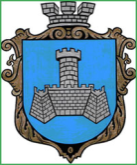 Українам. Хмільник  Вінницької областіР О З П О Р Я Д Ж Е Н Н Я МІСЬКОГО  ГОЛОВИ                                                                            від 05 січня 2021р.                                                             №03–рПро проведення   позачерговогозасідання виконкому міської ради      Розглянувши службові  записки  начальника управління ЖКГ та КВ міської Сташок І.Г. від  05.01.2021 року  , начальника управління агроекономічного розвитку та євроінтеграції міської ради Підвальнюка Ю.Г. від 05.01.2021 р.,відповідно до п.п.2.2.3 пункту 2.2 розділу 2 Положення про виконавчий комітет Хмільницької міської ради 7 скликання, затвердженого  рішенням 46 сесії міської ради 7 скликання від 22.12.2017р. №1270, керуючись ст. 42, ст. 59 Закону України „Про місцеве самоврядування в Україні”:Провести  позачергове засідання виконкому  міської  ради  06.01.2021 року о 10.00 год., на яке винести наступні питання:2.Загальному відділу міської ради  ( О.Д.Прокопович) довести це  розпорядження до членів виконкому міської ради та всіх зацікавлених суб’єктів.3.Контроль за виконанням цього розпорядження залишаю за собою.      Міський голова                            М.В.ЮрчишинС.П.МаташО.Д.ПрокоповичН.А.Буликова1Про передачу комунального майна з балансу КП «Хмільниккомунсервіс» на баланс управління освіти, молоді та спорту Хмільницької міської ради Про передачу комунального майна з балансу КП «Хмільниккомунсервіс» на баланс управління освіти, молоді та спорту Хмільницької міської ради Про передачу комунального майна з балансу КП «Хмільниккомунсервіс» на баланс управління освіти, молоді та спорту Хмільницької міської ради Доповідає:Сташок Ігор Георгійович        Начальник управління ЖКГ та КВ міської ради Начальник управління ЖКГ та КВ міської ради 2Про визначення переліку об’єктів Хмільницької міської територіальної громади на 2021 рік для відбування адміністративного стягнення у вигляді громадських робіт (суспільно корисних) та видів безоплатних суспільно корисних робіт, що будуть виконуватись особами, що вчинили адміністративні правопорушенняПро визначення переліку об’єктів Хмільницької міської територіальної громади на 2021 рік для відбування адміністративного стягнення у вигляді громадських робіт (суспільно корисних) та видів безоплатних суспільно корисних робіт, що будуть виконуватись особами, що вчинили адміністративні правопорушенняПро визначення переліку об’єктів Хмільницької міської територіальної громади на 2021 рік для відбування адміністративного стягнення у вигляді громадських робіт (суспільно корисних) та видів безоплатних суспільно корисних робіт, що будуть виконуватись особами, що вчинили адміністративні правопорушенняДоповідає:Сташок Ігор Георгійович        Начальник управління ЖКГ та КВ міської радиНачальник управління ЖКГ та КВ міської ради3Про визначення переліку об’єктів Хмільницької міської територіальної громади на 2021 рік для відбування порушниками оплачуваних суспільно корисних робіт та видів оплачуваних суспільно корисних робіт, які будуть виконуватись особами, на яких накладено адміністративне стягнення у вигляді суспільно корисних робітПро визначення переліку об’єктів Хмільницької міської територіальної громади на 2021 рік для відбування порушниками оплачуваних суспільно корисних робіт та видів оплачуваних суспільно корисних робіт, які будуть виконуватись особами, на яких накладено адміністративне стягнення у вигляді суспільно корисних робітПро визначення переліку об’єктів Хмільницької міської територіальної громади на 2021 рік для відбування порушниками оплачуваних суспільно корисних робіт та видів оплачуваних суспільно корисних робіт, які будуть виконуватись особами, на яких накладено адміністративне стягнення у вигляді суспільно корисних робітДоповідає:Сташок Ігор Георгійович        Начальник управління ЖКГ та КВ міської радиНачальник управління ЖКГ та КВ міської ради4Про визначення переліку об’єктів Хмільницької міської територіальної громади на 2021 рік для відбування кримінальних покарань у вигляді громадських робіт та видів безоплатних суспільно корисних робіт, які будуть виконуватись засудженими, що відбувають кримінальні покарання у вигляді громадських робітПро визначення переліку об’єктів Хмільницької міської територіальної громади на 2021 рік для відбування кримінальних покарань у вигляді громадських робіт та видів безоплатних суспільно корисних робіт, які будуть виконуватись засудженими, що відбувають кримінальні покарання у вигляді громадських робітПро визначення переліку об’єктів Хмільницької міської територіальної громади на 2021 рік для відбування кримінальних покарань у вигляді громадських робіт та видів безоплатних суспільно корисних робіт, які будуть виконуватись засудженими, що відбувають кримінальні покарання у вигляді громадських робітДоповідає:Сташок Ігор Георгійович        Начальник управління ЖКГ та КВ міської радиНачальник управління ЖКГ та КВ міської ради5Про погодження КП «Хмільницька ЖЕК» продовження договору оренди нежитлового приміщення по вул. Столярчука,50 Про погодження КП «Хмільницька ЖЕК» продовження договору оренди нежитлового приміщення по вул. Столярчука,50 Про погодження КП «Хмільницька ЖЕК» продовження договору оренди нежитлового приміщення по вул. Столярчука,50 Доповідає: Сташок Ігор Георгійович             Доповідає: Сташок Ігор Георгійович             Начальник управління ЖКГ та КВ міської ради    6Про розгляд клопотання КП «Хмільницька ЖЕК»Про розгляд клопотання КП «Хмільницька ЖЕК»Про розгляд клопотання КП «Хмільницька ЖЕК»Доповідає: Сташок Ігор Георгійович             Доповідає: Сташок Ігор Георгійович             Начальник управління ЖКГ та КВ міської ради7Про погодження  розміщення будівельних матеріалів на загальноміській території  в місті ХмільникуПро погодження  розміщення будівельних матеріалів на загальноміській території  в місті ХмільникуПро погодження  розміщення будівельних матеріалів на загальноміській території  в місті ХмільникуДоповідає: Сташок Ігор Георгійович            Доповідає: Сташок Ігор Георгійович            Начальник управління ЖКГ та КВ міської ради8Про затвердження в новому                                                                                     складі постійно діючої  комісії  з питань визначення                                                                                              стану зелених насаджень в населених пунктах Хмільницької міської територіальної громадиПро затвердження в новому                                                                                     складі постійно діючої  комісії  з питань визначення                                                                                              стану зелених насаджень в населених пунктах Хмільницької міської територіальної громадиПро затвердження в новому                                                                                     складі постійно діючої  комісії  з питань визначення                                                                                              стану зелених насаджень в населених пунктах Хмільницької міської територіальної громадиДоповідає: Сташок Ігор Георгійович             Доповідає: Сташок Ігор Георгійович             Начальник управління ЖКГ та КВ міської ради9Про надання дозволу гр.Ф. Я. М. та Ф. Д. І. на укладання договору про припинення права на аліменти, у зв»язку з передачею права власності на квартиру на ім»я малолітнього сина Ф. І. Я.,20_ р.н.Про надання дозволу гр.Ф. Я. М. та Ф. Д. І. на укладання договору про припинення права на аліменти, у зв»язку з передачею права власності на квартиру на ім»я малолітнього сина Ф. І. Я.,20_ р.н.Про надання дозволу гр.Ф. Я. М. та Ф. Д. І. на укладання договору про припинення права на аліменти, у зв»язку з передачею права власності на квартиру на ім»я малолітнього сина Ф. І. Я.,20_ р.н.Доповідає: Тишкевич Юрій Іванович    Доповідає: Тишкевич Юрій Іванович    Начальник служби у справах дітей міської ради10Про  створення  та  організацію  роботи позаштатної  постійно діючої військово-лікарської  комісії  Хмільницького об'єднаного  районного територіального центру комплектування та соціальної підтримки у 2021 роціПро  створення  та  організацію  роботи позаштатної  постійно діючої військово-лікарської  комісії  Хмільницького об'єднаного  районного територіального центру комплектування та соціальної підтримки у 2021 роціПро  створення  та  організацію  роботи позаштатної  постійно діючої військово-лікарської  комісії  Хмільницького об'єднаного  районного територіального центру комплектування та соціальної підтримки у 2021 роціДоповідає: Коломійчук Валерій Петрович     Доповідає: Коломійчук Валерій Петрович     Начальник відділу цивільного захисту, оборонної роботи та взаємодії з правоохоронними органами міської ради11Про зміну статусу квартири №2 в житловому будинку по  вул.Курортна, 19 у м. ХмільникуПро зміну статусу квартири №2 в житловому будинку по  вул.Курортна, 19 у м. ХмільникуПро зміну статусу квартири №2 в житловому будинку по  вул.Курортна, 19 у м. ХмільникуДоповідає: Олійник Олександр Анатолійович    Доповідає: Олійник Олександр Анатолійович    Начальник служби містобудівного кадастру управління містобудування та архітектури міської ради12Про план роботи виконкому міської ради на I квартал 2021 рокуПро план роботи виконкому міської ради на I квартал 2021 рокуПро план роботи виконкому міської ради на I квартал 2021 рокуДоповідає:Маташ Сергій Петрович     Доповідає:Маташ Сергій Петрович     Керуючий справами виконкому міської ради13Про перелік питань що виносяться на розгляд  позачергової 4  сесії Хмільницької міської ради 8 скликання   11 січня  2021 року         Про перелік питань що виносяться на розгляд  позачергової 4  сесії Хмільницької міської ради 8 скликання   11 січня  2021 року         Про перелік питань що виносяться на розгляд  позачергової 4  сесії Хмільницької міської ради 8 скликання   11 січня  2021 року         Доповідає: Крепкий Павло ВасильовичДоповідає: Крепкий Павло ВасильовичСекретар міської ради14Про укладення договору про організацію перевезень пасажирів на міському автобусному маршруті загального користування №5 «Дачні ділянки» - «Східний ринок» в Хмільницькій міській територіальній громадіПро укладення договору про організацію перевезень пасажирів на міському автобусному маршруті загального користування №5 «Дачні ділянки» - «Східний ринок» в Хмільницькій міській територіальній громадіПро укладення договору про організацію перевезень пасажирів на міському автобусному маршруті загального користування №5 «Дачні ділянки» - «Східний ринок» в Хмільницькій міській територіальній громадіДоповідає:Підвальнюк Юрій ГригоровичДоповідає:Підвальнюк Юрій ГригоровичНачальник управління агроекономічного розвитку та євроінтеграції міської ради